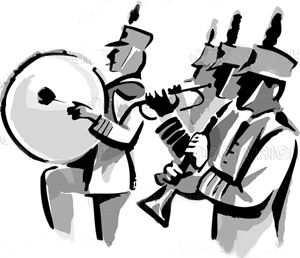 Middle SchoolMarching Band Night Come Out and Experience a High School Football Game and Perform in the stands with 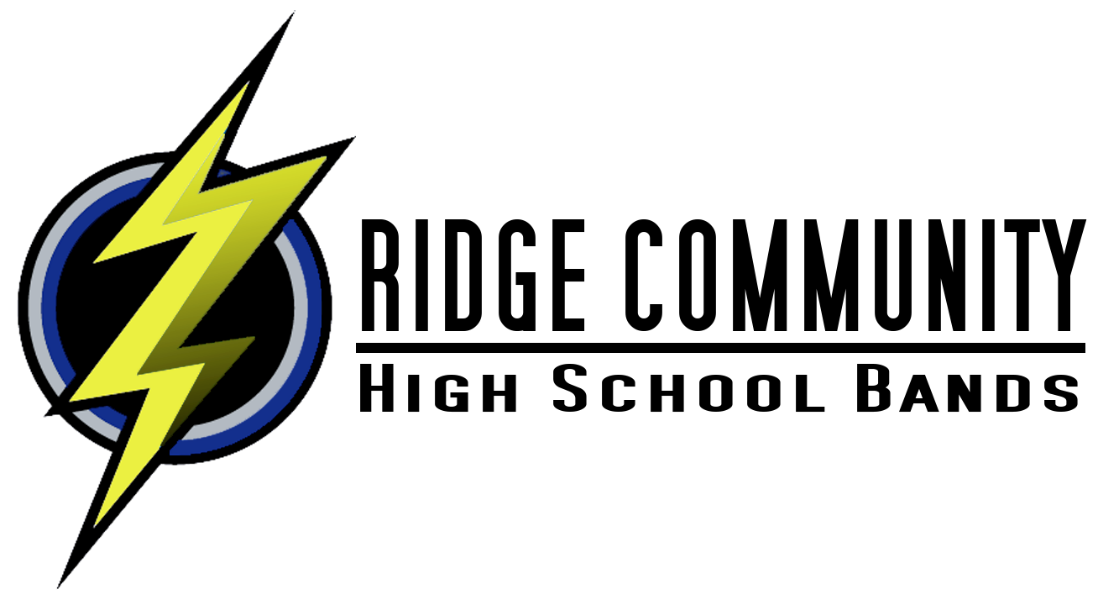 Friday OCT 28th @   6pmMeet in the Ridge Community High School Band RoomIf you have any questions, please contact Mr. Vizoso at:William.Vizoso@polk-fl.netOr visit www.rchsbands.com